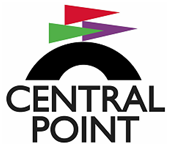 April 27, 20152015-2016 Annual BudgetMeeting/Agenda						Citizen Members:	Kay Harrison									Rob Hernandez						Karen Huckins									Randy Sparacino									Bill Stults									Bill Walton										Steven Weber						Staff Liaison:		Chris Clayton, City ManagerI.	MEETING CALLED TO ORDER – 6:00 p.m.II.	ROLL CALL
III.	BUSINESS – Central Point Development Commission Fiscal Year 2015-16 Budget PresentationCall for Motion
IV. 	ADJOURNEMENT